UNDERGRADUATE CURRICULUM COMMITTEE (UCC) 
PROPOSAL FORM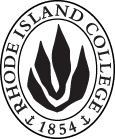 Cover page	scroll over blue text to see further important instructions: please read.N.B. DO NOT USE HIGHLIGHT, PLEASE DELETE THE WORDS THAT DO NOT APPLY TO YOUR PROPOSALALL numbers in section (A) need to be completed, including the impact ones.B.  NEW OR REVISED COURSES  DO NOT USE HIGHLIGHT. DELETE THIS WHOLE PAGE IF THE PROPOSAL DOES NOT INCLUDE A NEW OR REVISED COURSE.D. SignaturesChanges that affect General Education in any way MUST be approved by ALL Deans and COGE Chair.Changes that directly impact more than one department/program MUST have the signatures of all relevant department chairs, program directors, and relevant dean (e.g. when creating/revising a program using courses from other departments/programs). Check UCC manual 4.2 for further guidelines on whether the signatures need to be approval or acknowledgement.Proposals that do not have appropriate approval signatures will not be considered. Type in name of person signing and their position/affiliation.Send electronic files of this proposal and accompanying catalog copy to curriculum@ric.edu and a printed or electronic signature copy of this form to the current Chair of UCC. Check UCC website for due dates.D.1. Approvals:   required from programs/departments/deans who originated the proposal.  may include multiple departments, e.g., for joint/interdisciplinary proposals. D.2. Acknowledgements: REQUIRED from OTHER PROGRAMS/DEPARTMENTS IMPACTED BY THE PROPOSAL. SIGNATURE DOES NOT INDICATE APPROVAL, ONLY AWARENESS THAT THE PROPOSAL IS BEING SUBMITTED.  CONCERNS SHOULD BE BROUGHT TO THE UCC COMMITTEE MEETING FOR DISCUSSIONA.1. Course or programHPE 202 Community / Public health and Health PromotionHPE 202 Community / Public health and Health PromotionHPE 202 Community / Public health and Health PromotionHPE 202 Community / Public health and Health PromotionReplacing HPE 202 principles of health educationHPE 202 principles of health educationHPE 202 principles of health educationHPE 202 principles of health educationA.2. Proposal typeRevision Revision Revision Revision A.3. OriginatorElizabeth S. England-KennedyDepartmentHealth and Physical Education (HPE)Health and Physical Education (HPE)Health and Physical Education (HPE)A.4. Context and Rationale The proposed change will apply to the Community and Public Health Promotion, Health and Aging, and Women’s Health concentrations. The previous course title (Principles of Health Education) is not an accurate reflection of the content of the course and was created for use when the students in the Health Education and Physical Education majors were required to take this course. These students are no longer required to take the course. The proposed course title better reflects the content areas covered in the course, and better accords with the title of courses with similar content areas in accredited institutions. The content description change [1] accurately removes the emphasis on school settings, which is more appropriate for students in these three concentrations,  [2] more clearly describes the actual course content, [3] reflects the more current terminology being used in the field of community and public health and by accredited programs, [4] better reflects topical areas recommended by CEPH (Council for Education on Public Health), which accredits programs and schools in the area of Public/Community Health, and [5] is formulated to be more consistent with course objectives.The prerequisite change is being made to enable students to take these courses concurrently.The proposed change will apply to the Community and Public Health Promotion, Health and Aging, and Women’s Health concentrations. The previous course title (Principles of Health Education) is not an accurate reflection of the content of the course and was created for use when the students in the Health Education and Physical Education majors were required to take this course. These students are no longer required to take the course. The proposed course title better reflects the content areas covered in the course, and better accords with the title of courses with similar content areas in accredited institutions. The content description change [1] accurately removes the emphasis on school settings, which is more appropriate for students in these three concentrations,  [2] more clearly describes the actual course content, [3] reflects the more current terminology being used in the field of community and public health and by accredited programs, [4] better reflects topical areas recommended by CEPH (Council for Education on Public Health), which accredits programs and schools in the area of Public/Community Health, and [5] is formulated to be more consistent with course objectives.The prerequisite change is being made to enable students to take these courses concurrently.The proposed change will apply to the Community and Public Health Promotion, Health and Aging, and Women’s Health concentrations. The previous course title (Principles of Health Education) is not an accurate reflection of the content of the course and was created for use when the students in the Health Education and Physical Education majors were required to take this course. These students are no longer required to take the course. The proposed course title better reflects the content areas covered in the course, and better accords with the title of courses with similar content areas in accredited institutions. The content description change [1] accurately removes the emphasis on school settings, which is more appropriate for students in these three concentrations,  [2] more clearly describes the actual course content, [3] reflects the more current terminology being used in the field of community and public health and by accredited programs, [4] better reflects topical areas recommended by CEPH (Council for Education on Public Health), which accredits programs and schools in the area of Public/Community Health, and [5] is formulated to be more consistent with course objectives.The prerequisite change is being made to enable students to take these courses concurrently.The proposed change will apply to the Community and Public Health Promotion, Health and Aging, and Women’s Health concentrations. The previous course title (Principles of Health Education) is not an accurate reflection of the content of the course and was created for use when the students in the Health Education and Physical Education majors were required to take this course. These students are no longer required to take the course. The proposed course title better reflects the content areas covered in the course, and better accords with the title of courses with similar content areas in accredited institutions. The content description change [1] accurately removes the emphasis on school settings, which is more appropriate for students in these three concentrations,  [2] more clearly describes the actual course content, [3] reflects the more current terminology being used in the field of community and public health and by accredited programs, [4] better reflects topical areas recommended by CEPH (Council for Education on Public Health), which accredits programs and schools in the area of Public/Community Health, and [5] is formulated to be more consistent with course objectives.The prerequisite change is being made to enable students to take these courses concurrently.The proposed change will apply to the Community and Public Health Promotion, Health and Aging, and Women’s Health concentrations. The previous course title (Principles of Health Education) is not an accurate reflection of the content of the course and was created for use when the students in the Health Education and Physical Education majors were required to take this course. These students are no longer required to take the course. The proposed course title better reflects the content areas covered in the course, and better accords with the title of courses with similar content areas in accredited institutions. The content description change [1] accurately removes the emphasis on school settings, which is more appropriate for students in these three concentrations,  [2] more clearly describes the actual course content, [3] reflects the more current terminology being used in the field of community and public health and by accredited programs, [4] better reflects topical areas recommended by CEPH (Council for Education on Public Health), which accredits programs and schools in the area of Public/Community Health, and [5] is formulated to be more consistent with course objectives.The prerequisite change is being made to enable students to take these courses concurrently.A.5. Student impactBetter understanding of the course content, based on title and description. Preparation for understanding professional options and content.Better understanding of the course content, based on title and description. Preparation for understanding professional options and content.Better understanding of the course content, based on title and description. Preparation for understanding professional options and content.Better understanding of the course content, based on title and description. Preparation for understanding professional options and content.Better understanding of the course content, based on title and description. Preparation for understanding professional options and content.A.6. Impact on other programs None None None None None A.7. Resource impactFaculty PT & FT: None None None None A.7. Resource impactLibrary:None None None None A.7. Resource impactTechnologyNone None None None A.7. Resource impactFacilities:NoneNoneNoneNoneA.8. Semester effectiveFall 2019Old (for revisions only)Only include information that is being revised, otherwise leave blank (delete provided examples that do not apply)NewExamples are provided for guidance, delete the ones that do not applyB.1. Course prefix and number HPE 202HPE 202B.2. Cross listing number if anyB.3. Course title Principles of Health EducationCommunity / Public Health and Health PromotionB.4. Course description The basic principles of health education in school and community settings are studied. Focus is on personal and professional philosophy, the influence of technology, entry level responsibilities and the future of the profession.Students investigate public health and health promotion and their impacts on individual and community health.  Focus is on health care systems; technology use; and professional philosophies, responsibilities, and opportunities.B.5. Prerequisite(s)HPE 102NoneB.6. OfferedB.7. Contact hours B.8. Credit hoursB.9. Justify differences if anyB.10. Grading system B.11. Instructional methodsB.12.CategoriesB.13. Is this an Honors course?B.14. General EducationN.B. Connections must include at least 50% Standard Classroom instruction.B.15. How will student performance be evaluated?B.16. Redundancy statementB. 17. Other changes, if anyB.18. Course learning outcomes: List each one in a separate rowProfessional Org. Standard(s), if relevantHow will each outcome be measured?B.19. Topical outline: Do NOT insert whole syllabus, we just need a two-tier outlineNamePosition/affiliationSignatureDateDr. Carol CummingsProgram Director of CHWDr. Robin Kirkwood AuldChair of HPEDr. Gerri August &/or Dr. Julie HorwitzCo-Deans of FSEHDNamePosition/affiliationSignatureDate